ОБЩИНСКИ СЪВЕТ - ГРАД РУДОЗЕМ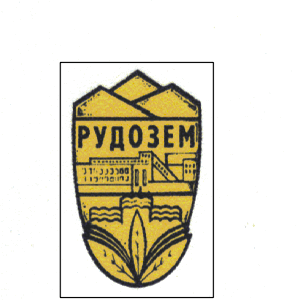 Препис!Р Е Ш Е Н И Е           №  340   НА ОБЩИНСКИ СЪВЕТ – РУДОЗЕМ, ВЗЕТО НА РЕДОВНО  ЗАСЕДАНИЕ, СЪСТОЯЛО СЕ НА 20.03.2014 г., ПРОТОКОЛ № 37          ОТНОСНО: Годишен отчет за дейността на общинска фирма „Прогрес-Строй” ЕООД.       Общинският съвет след като се запозна с докладната записка от управителя на  „Прогрес – строй” ЕООД  - Румен Ясенов Момчилов и на основание чл. 21, ал.1, т. 23 от Закона за местното самоуправление и местната администрация, във връзка с  чл.137 ал.1 т.3 и чл.147 ал.2 от Търговския законСлед проведеното  гласуване  РЕШИ:Общински съвет взема решение  да не разглежда и да  отложи разглеждането на отчета на общинска фирма «Прогрес-строй» ЕООД  гр. Рудозем за следващото заседание на Общинския съвет.   Общ брой общински съветници: 17   Присъствали: 16   Гласували: 16   За: 16	   Против:--   Въздържали се: --                                         		 Председател на Об.С:……...................                                                                                    /инж.Митко Младенов / ОБЩИНСКИ СЪВЕТ - ГРАД РУДОЗЕМР Е Ш Е Н И Е           №  341   НА ОБЩИНСКИ СЪВЕТ – РУДОЗЕМ, ВЗЕТО НА РЕДОВНО  ЗАСЕДАНИЕ, СЪСТОЯЛО СЕ НА 20.03.2014 г., ПРОТОКОЛ № 37     ОТНОСНО: Удължаване срока на ликвидация на “РАТ-Беломорие“ЕООД.     Общинският съвет след като се запозна с Докладна записка № 74/11.03.2014 г. от Димитър Хаджиев – ликвидатор на „РАТ-Беломорие”ЕООД и на основание чл.21, ал.1, т.23 от Закона за местното самоуправление и местната администрация, във връзка  чл.147,  ал.2 от Търговския закон .    След проведеното гласуване:РЕШИ:            Общински съвет гр. Рудозем взема решение да не разглежда и да отложи разглеждането на Докладна № 74/11.03.2014 г., относно удължаване срока за ликвидация на “РАТ-Беломорие“ЕООД с шест месеца за следващото заседание на Общинския съвет.   Общ брой общински съветници: 17   Присъствали: 16   Гласували: 16   За: 16	   Против:--   Въздържали се: --                                         		 Председател на Об.С:……...................                                                                                    /инж.Митко Младенов / ОБЩИНСКИ СЪВЕТ - ГРАД РУДОЗЕМР Е Ш Е Н И Е           №  342   НА ОБЩИНСКИ СЪВЕТ – РУДОЗЕМ, ВЗЕТО НА РЕДОВНО  ЗАСЕДАНИЕ, СЪСТОЯЛО СЕ НА 20.03.2014 г., ПРОТОКОЛ № 37          ОТНОСНО: Годишен отчет за дейността на общинска фирма „МБАЛ-Рудозем” ЕООД.Общински съвет след като се запозна с Докладна №  75/11.03.2014 г., внесена от управителя на общинска фирма „МБАЛ-Рудозем” ЕООД гр. Рудозем – Емине Миминова Балева и на основание чл. 21, ал. 1, т. 23 от Закона за местното самоуправление и местната администрация, във връзка с чл.. 137, ал.1, т.3 и чл. 147, ал. 2 от Търговския закон      След проведеното гласуванеРЕШИ: 1.     Приема годишния финансов отчет на общинска фирма „МБАЛ-Рудозем” ЕООД за 2013 година.2. Задължава управителя на дружеството да публикува годишния финансов отчет и съпътстващите го документи в Търговския регистър.   Общ брой общински съветници: 17   Присъствали: 16   Гласували: 16   За: 16	   Против:--   Въздържали се: --                                         		 Председател на Об.С:……...................                                                                                    /инж.Митко Младенов / ОБЩИНСКИ СЪВЕТ - ГРАД РУДОЗЕМПрепис!Р Е Ш Е Н И Е           №  343   НА ОБЩИНСКИ СЪВЕТ – РУДОЗЕМ, ВЗЕТО НА РЕДОВНО  ЗАСЕДАНИЕ, СЪСТОЯЛО СЕ НА 20.03.2014 г., ПРОТОКОЛ № 37          ОТНОСНО: Годишен отчет за дейността на общинска фирма „СМДЛ Рудозем” ЕООД.       Общинският съвет след като се запозна с Докладната записка № 76/11.03.2014 г., внесена от управителя на общинска фирма „СМДЛ Рудозем” ЕООД  - Ангелина Илиева Чучуранова-Келбечева и на основание чл. 21, ал.1, т. 23 от Закона за местното самоуправление и местната администрация, във връзка с  чл.137 ал.1 т.3 и чл.147 ал.2 от Търговския законСлед проведеното  гласуване  РЕШИ:Общински съвет взема решение да не разглежда и да отложи разглеждането на отчета на общинска фирма  «СМДЛ  Рудозем»  ЕООД  гр. Рудозем за следващото заседание на Общинския съвет.   Общ брой общински съветници: 17   Присъствали: 16   Гласували: 16   За: 16	   Против:--   Въздържали се: --                                         		 Председател на Об.С:……...................                                                                                    /инж.Митко Младенов / ОБЩИНСКИ СЪВЕТ - ГРАД РУДОЗЕМПрепис!Р Е Ш Е Н И Е           №  344   НА ОБЩИНСКИ СЪВЕТ – РУДОЗЕМ, ВЗЕТО НА РЕДОВНО  ЗАСЕДАНИЕ, СЪСТОЯЛО СЕ НА 20.03.2014 г., ПРОТОКОЛ № 37          ОТНОСНО: Изменение и допълнение на Наредбата за местните данъци, такси и услуги на територията на община Рудозем за 2014 г.       Общинският съвет след като се запозна с Докладната записка № 50/11.20-2014 г., внесена от кмета на Община Рудозем – Румен Венциславов Пехливанов и на основание чл. 8 и чл.9 от Закона за местните данъци и такси и чл. 21, ал.1, т. 7 и  ал.2 от Закона за местното самоуправление и местната администрацияСлед проведеното поименно гласуване  РЕШИ:Общински съвет гр. Рудозем приема Наредба за изменение и допълнение на Наредбата за местните данъци, такси и услуги на територията на община Рудозем, както следва:§1 Създава се нов чл. 84а със следното съдържание:Родителите и настойниците на децата в подготвителните групи към детските градини не заплащат такси за обучението на децата в период на две години преди постъпването им в първи клас.Родителите и настойниците на децата по ал. 1 заплащат само стойността на храната, която е в размер на 1,07 лв. за присъствен ден.§2 Наредбата влиза в сила 01.04.2014 г.§3 Останалата част от Наредбата за местните данъци, такси и услуги на територията на община Рудозем остава непроменена.   Общ брой общински съветници: 17   Присъствали: 16   Гласували: 16   За: 16	   Против: --   Въздържали се:  --                                         		 Председател на Об.С:……...................                                                                                    /инж.Митко Младенов / ОБЩИНСКИ СЪВЕТ - ГРАД РУДОЗЕМПрепис!Р Е Ш Е Н И Е           №  345   НА ОБЩИНСКИ СЪВЕТ – РУДОЗЕМ, ВЗЕТО НА РЕДОВНО  ЗАСЕДАНИЕ, СЪСТОЯЛО СЕ НА 20.03.2014 г., ПРОТОКОЛ № 37          ОТНОСНО: Предоставяне безвъзмездно за управление на част от сграда – публична общинска собственост  Общинският съвет след като се запозна с Докладната записка № 61/21.02.2014г., внесена от кмета на Община Рудозем – Румен Венциславов Пехливанов и на основание чл.12 ал.3 от ЗОС и чл.21, ал.1, т.8 от ЗМСМА  След проведеното поименно гласуване  РЕШИ:1. Общински съвет взема решение да се предоставят за безвъзмездно управление 3/три/ броя помещения – стаи № 21, 23 и 24 с обща полезна площ 42,61.кв. м., предназначени за административни нужди в недвижим имот – публична общинска собственост, находящ се в гр.Рудозем, ул.”България” № 15 на Агенция по заетостта  гр.София за срок от три години.2. Възлага на Кмета на общината да сключи договор за предоставяне право на управление на помещенията с изпълнителния директора на Агенция по заетостта  гр. София.   Общ брой общински съветници: 17   Присъствали: 16   Гласували: 16   За: 16	   Против:--   Въздържали се: --                                         		 Председател на Об.С:……...................                                                                                    /инж.Митко Младенов / ОБЩИНСКИ СЪВЕТ - ГРАД РУДОЗЕМР Е Ш Е Н И Е           №  346   НА ОБЩИНСКИ СЪВЕТ – РУДОЗЕМ, ВЗЕТО НА РЕДОВНО  ЗАСЕДАНИЕ, СЪСТОЯЛО СЕ НА 20.03.2014 г., ПРОТОКОЛ № 37          ОТНОСНО: : Отдаване под наем на имот – частна общинска собственостОбщинският съвет след като се запозна с Докладната записка № 62 /21.02.2014 г., внесена от кмета на Община Рудозем – Румен Венциславов Пехливанов и на основание чл. 14 ал.1 и ал.2 от Закона за общинската собственост, във връзка с чл.21, ал.1, т.8 от ЗМСМА, във връзка с чл.17 от НРПУРОИСлед проведеното поименно гласуване  РЕШИ:1. Общински съвет – Рудозем взема решение да се извърши процедура по провеждане на публичен търг с тайно наддаване за отдаване под наем за срок от три години на част от общински недвижим имот, частна общинска собственост – за административен офис с площ 11,70 м2 , попадащ в УПИ І-автогара , кв.39 по ПУП на гр.Рудозем  2. Възлага на Кмета на общината да проведе процедура за отдаване на  частта от недвижимия общински имот по т. 1 под наем,  чрез публичен търг с тайно наддаване по реда на Глава VІІІ от Наредбата за придобиване, управление и разпореждане с общинско имущество на Общински съвет – Рудозем при минимална тръжна месечна наемна цена в размер на 19,31 лв. (с  вкл. ДДС).   Общ брой общински съветници: 17   Присъствали: 16   Гласували: 16   За: 16	   Против:--   Въздържали се: --                                         		 Председател на Об.С:……...................                                                                                    /инж.Митко Младенов / ОБЩИНСКИ СЪВЕТ - ГРАД РУДОЗЕМР Е Ш Е Н И Е           №  347   НА ОБЩИНСКИ СЪВЕТ – РУДОЗЕМ, ВЗЕТО НА РЕДОВНО  ЗАСЕДАНИЕ, СЪСТОЯЛО СЕ НА 20.03.2014 г., ПРОТОКОЛ № 37          ОТНОСНО: Отдаване под наем на терен – публична общинска собственостОбщинският съвет след като се запозна с Докладната записка № 63/21.02.2014 г., внесена от кмета на Община Рудозем – Румен Венциславов Пехливанов и на основание чл. 14 ал.7 и ал.8 от Закона за общинската собственост, във връзка с чл.21, ал.1, т.8 от ЗМСМА, във връзка с чл.15 от НРПУРОИСлед проведеното поименно гласуване  РЕШИ:1.Общински съвет – Рудозем взема решение да се извърши процедура по провеждане на публичен търг с тайно наддаване  за отдаване под наем за срок от три години на част от общински недвижим имот– публична общинска собственост в кв.40 по ПУП на с.Елховец, представляващ - терен с площ . за поставяне на преместваем обект по чл.56 от ЗУТ  за търговска дейност, като същият трябва да бъде в добър външен вид. 2.Възлага на Кмета на общината да проведе процедура за отдаване на частта от недвижимия общински имот под наем чрез публичен търг с тайно наддаване по реда на Глава VІІІ от Наредбата за придобиване, управление и разпореждане с имоти – общинска собственост на Общински съвет – Рудозем при минимална тръжна месечна наемна цена в размер на 16,63  лв. с включен ДДС.   Общ брой общински съветници: 17   Присъствали: 16   Гласували: 16   За: 16	   Против:--   Въздържали се: --                                         		 Председател на Об.С:……...................                                                                                    /инж.Митко Младенов / ОБЩИНСКИ СЪВЕТ - ГРАД РУДОЗЕМПрепис!Р Е Ш Е Н И Е№  348   НА ОБЩИНСКИ СЪВЕТ – РУДОЗЕМ, ВЗЕТО НА РЕДОВНО  ЗАСЕДАНИЕ, СЪСТОЯЛО СЕ НА 20.03.2014 г., ПРОТОКОЛ № 37          ОТНОСНО: Отдаване под наем на терен – публична общинска собственост       Общинският съвет след като се запозна с Докладната записка № 70/10.03.2014 г., внесена от кмета на Община Рудозем – Румен Венциславов Пехливанов и на основание чл. 14 ал.7 и ал.8 от Закона за общинската собственост във връзка с чл.21, ал.1, т.8 от ЗМСМА, във връзка с чл.15 от НРПУРОИ  След проведеното поименно гласуване  РЕШИ:1.Общински съвет – Рудозем взема решение да се извърши процедура по  провеждане на публичен търг с тайно наддаване за отдаване под наем за срок от 3 /три/ години на част от общински недвижим имот – публична общинска собственост, представляваща  помещение с площ 10,85 кв.м. на първи етаж от Дом на културата, ул. “България” №13, град Рудозем, построен в УПИ ІІ - 226, кв. 34 по ПУП на града - предназначена за фризьорски услуги.2.Възлага на Кмета на общината да проведе процедура за отдаване на частта от недвижимия общински имот под наем чрез публичен търг с тайно наддаване по реда на Глава VІІІ от Наредбата за придобиване, управление и разпореждане с имоти – общинска собственост на Общински съвет – Рудозем при минимална тръжна месечна наемна цена в размер на 18,23  лв. с включен ДДС.   Общ брой общински съветници: 17   Присъствали: 16   Гласували: 16   За: 16	   Против:--   Въздържали се: --                                         		 Председател на Об.С:……...................                                                                                    /инж.Митко Младенов / ОБЩИНСКИ СЪВЕТ - ГРАД РУДОЗЕМПрепис!Р Е Ш Е Н И Е№  349   НА ОБЩИНСКИ СЪВЕТ – РУДОЗЕМ, ВЗЕТО НА РЕДОВНО  ЗАСЕДАНИЕ, СЪСТОЯЛО СЕ НА 20.03.2014 г., ПРОТОКОЛ № 37          ОТНОСНО: Отдаване под наем на терен – публична общинска собственост       Общинският съвет след като се запозна с Докладната записка № 71/10.03.2014 г., внесена от кмета на Община Рудозем – Румен Венциславов Пехливанов и на основание чл. 14 ал.7 и ал.8 от Закона за общинската собственост  във връзка с чл.21, ал.1, т.8 от ЗМСМА, във връзка с чл.15 от НРПУРОИСлед проведеното поименно гласуване  РЕШИ:1. Общински съвет – Рудозем взема решение да се извърши процедура по  провеждане на публичен търг с тайно наддаване за отдаване под наем за срок от 3 /три/ години на част общински недвижим имот с идентификатор 63207.501.53.3.14 -публична общинска собственост, представляваща  помещение с площ .  –за поставяне на банкомат. 2. Възлага на Кмета на общината да проведе процедура за отдаване на частта от недвижимия общински имот под наем  чрез публичен търг с тайно наддаване по реда на Глава VІІІ от Наредбата за придобиване, управление и разпореждане с имоти – общинска собственост на Общински съвет – Рудозем при минимална тръжна месечна наемна цена в размер на 26,55  лв. с включен ДДС.   Общ брой общински съветници: 17   Присъствали: 16   Гласували: 16   За: 16	   Против:--   Въздържали се: --                                         		 Председател на Об.С:……...................                                                                                    /инж.Митко Младенов / ОБЩИНСКИ СЪВЕТ - ГРАД РУДОЗЕМПрепис!Р Е Ш Е Н И Е№  350   НА ОБЩИНСКИ СЪВЕТ – РУДОЗЕМ, ВЗЕТО НА РЕДОВНО  ЗАСЕДАНИЕ, СЪСТОЯЛО СЕ НА 20.03.2014 г., ПРОТОКОЛ № 37ОТНОСНО: Продажба на недвижим имот Общинският съвет след като се запозна с Докладната записка № 59/21.02.2014 г., внесена от кмета на Община Рудозем – Румен Венциславов Пехливанов и на основание чл.21, ал.1, т. 8 от ЗМСМА, във връзка с чл.41, ал.2 от ЗОС, във вр. с чл.15, ал.3 и ал.5 от ЗУТСлед проведеното поименно гласуване  РЕШИ:              1. Общински съвет Рудозем дава съгласие да се продаде на „РУДОПЛАСТ”ООД  общинската част участваща в  УПИ VІІІ-324, 325  в кв.1 по ПУП на гр.Рудозем съгласно Проекта за изменение на кадастралната карта и кадастралните регистри.             2. Възлага на Кмета на община Рудозем да сключи договор по чл.15, ал.5 във вр.с ал.3 от ЗУТ по пазарни цени определени от експертна оценка на лицензиран оценител в размер 12,50 лв. за квадратен метър без ДДС.       Общ брой общински съветници: 17   Присъствали: 16   Гласували: 16   За: 16	   Против:--   Въздържали се: --                                         		 Председател на Об.С:……...................                                                                                    /инж.Митко Младенов / ОБЩИНСКИ СЪВЕТ - ГРАД РУДОЗЕМПрепис!Р Е Ш Е Н И Е           №  351   НА ОБЩИНСКИ СЪВЕТ – РУДОЗЕМ, ВЗЕТО НА РЕДОВНО  ЗАСЕДАНИЕ, СЪСТОЯЛО СЕ НА 20.03.2014 г., ПРОТОКОЛ № 37          ОТНОСНО: Имот – публична общинска собственост,  престанал  да  има такова предназначение.Общинският съвет след като се запозна с Докладната записка № 72/10.03.2014 г., внесена от кмета на Община Рудозем – Румен Венциславов Пехливанов и на основание чл. 21, ал. 1, т. 8 от ЗМСМА и чл.6  ал. 1 и ал.3 от ЗОС След проведеното поименно гласуване  РЕШИ:          Общински съвет гр.Рудозем обявява че общински имот представляващ УПИ ІІ, кв.35 по ПУП на гр.Рудозем със застроена площ 108,25 м2 придобива статут на частна общинска собственост.   Общ брой общински съветници: 17   Присъствали: 16   Гласували: 16   За: 16	   Против:--   Въздържали се: --                                         		 Председател на Об.С:……...................                                                                                    /инж.Митко Младенов / ОБЩИНСКИ СЪВЕТ - ГРАД РУДОЗЕМР Е Ш Е Н И Е           №  352   НА ОБЩИНСКИ СЪВЕТ – РУДОЗЕМ, ВЗЕТО НА РЕДОВНО  ЗАСЕДАНИЕ, СЪСТОЯЛО СЕ НА 20.03.2014 г., ПРОТОКОЛ № 37          ОТНОСНО: Разпореждане с имоти – частна общинска собственостОбщинският съвет след като се запозна с Докладната записка № 73/10.03.2014 г., внесена от кмета на Община Рудозем – Румен Венциславов Пехливанов и на основание чл.21, ал.1, т.8 от ЗМСМА, чл.37, ал.1  от ЗОС и  НРПУРОИСлед проведеното поименно гласуване  РЕШИ:            1.  Общински съвет приема оценките на лицензирания оценител за гаражните петна. 2. Да се извърши разпореждане чрез публичен търг с тайно наддаване с недвижими имоти – частна общинска собственост чрез учредяване право на строеж както следва :3. Възлага на Кмета на общината да проведе процедура за разпореждане с недвижимите общински имоти по т.1 чрез публичен търг   с тайно наддаване по реда на Глава VІІІ от Наредбата за придобиване, управление и разпореждане с общинско имущество на Общински съвет – Рудозем в съответствие с условията по т.2.   Общ брой общински съветници: 17   Присъствали: 16   Гласували: 16   За: 16	   Против:--   Въздържали се: --                                         		 Председател на Об.С:……...................                                                                                    /инж.Митко Младенов / ОБЩИНСКИ СЪВЕТ - ГРАД РУДОЗЕМПрепис!Р Е Ш Е Н И Е           №  353   НА ОБЩИНСКИ СЪВЕТ – РУДОЗЕМ, ВЗЕТО НА РЕДОВНО  ЗАСЕДАНИЕ, СЪСТОЯЛО СЕ НА 20.03.2014 г., ПРОТОКОЛ № 37          ОТНОСНО: Разпореждане  с общински имот представляващ УПИ VІ-за молитвен дом , кв.58 по ПУП на гр.Рудозем  с идентификатор 63207.506.327                                                       Общинският съвет след като се запозна с Докладната записка № 60/21.02.2014 г., внесена от кмета на Община Рудозем – Румен Венциславов Пехливанов и на основание чл.35 ал.5 от ЗОС и чл.21, ал.1, т.8 от ЗМСМАСлед проведеното поименно гласуване  РЕШИ:Общински съвет Рудозем взема решение да се дари на “Мюсюлманско изповедание“ гр.София , със седалище и адрес гр.София, ул.”Братя Миладинови” № 27, вписано под № 1, том 1, стр.1 по фирмено дело № 1659/2003 г. на Софийски градски съд с булстат № 121526008 общински имот – частна общинска собственост представляващ УПИ VІ - за молитвен дом, кв.58 по ПУП на гр. Рудозем  с идентификатор 63207.506.327  и площ 338 м2  за строеж на молитвен дом.           2.Упълномощава Кмета на Община Рудозем за сключи договор за дарение .   Общ брой общински съветници: 17   Присъствали: 16   Гласували: 16   За: 16	   Против:--   Въздържали се: --                                         		 Председател на Об.С:……...................                                                                                    /инж.Митко Младенов / ОБЩИНСКИ СЪВЕТ - ГРАД РУДОЗЕМПрепис!Р Е Ш Е Н И Е           №  354   НА ОБЩИНСКИ СЪВЕТ – РУДОЗЕМ, ВЗЕТО НА РЕДОВНО  ЗАСЕДАНИЕ, СЪСТОЯЛО СЕ НА 20.03.2014 г., ПРОТОКОЛ № 37          ОТНОСНО: Отдаване под наем на терен – публична общинска собственост       Общинският съвет след като се запозна с Докладната записка № 84/18.03.2014 г., внесена от кмета на Община Рудозем – Румен Венциславов Пехливанов и на основание чл. 14 ал.7 и ал.8 от Закона за общинската собственост  във връзка с чл.21, ал.1, т.8 от ЗМСМА, във връзка с чл.15 от НРПУРОИСлед проведеното поименно гласуване  РЕШИ:1. Общински съвет – Рудозем взема решение да се извърши процедура по провеждане на публичен търг с тайно наддаване  за отдаване под наем за срок от пет  години на част от УПИ І, кв.22 гр.Рудозем– публична общинска собственост , представляващ - терен с площ . за поставяне на преместваем обект по чл.56 от ЗУТ  за търговска дейност, като същият трябва да бъде в добър външен вид. 2. Възлага на Кмета на общината да проведе процедура за отдаване на частта от недвижимия общински имот под наем чрез  публичен търг с тайно наддаване по реда на Глава VІІІ от Наредбата за придобиване, управление и разпореждане с имоти – общинска собственост на Общински съвет – Рудозем при минимална тръжна месечна наемна цена в размер на 62,70  лв. с включен ДДС.   Общ брой общински съветници: 17   Присъствали: 16   Гласували: 16   За: 16	   Против:--   Въздържали се: --                                         		 Председател на Об.С:……...................                                                                                    /инж.Митко Младенов / ОБЩИНСКИ СЪВЕТ - ГРАД РУДОЗЕМПрепис!Р Е Ш Е Н И Е           №  355   НА ОБЩИНСКИ СЪВЕТ – РУДОЗЕМ, ВЗЕТО НА РЕДОВНО  ЗАСЕДАНИЕ, СЪСТОЯЛО СЕ НА 20.03.2014 г., ПРОТОКОЛ № 37          ОТНОСНО: Вземане на решение за отдаване под наем на земеделски земи предоставени в собственост по реда на чл. 19 от ЗСПЗЗ.Общинският съвет след като се запозна с Докладната записка № 81/17.03.2014 г., внесена от кмета на Община Рудозем – Румен Венциславов Пехливанов и на основание чл.21, ал.1, т.8 от ЗМСМА, във вр.с чл.8 и чл.9 от Наредба за управление, стопанисване и ползване на земите и горите от общинския поземлен фонд на територията на  община  Рудозем.След проведеното поименно гласуване  РЕШИ:I. Общински съвет гр. Рудозем взема решение да се извърши процедура по провеждане на публичен търг с тайно наддаване по реда на НРПУРОИ, като определя минимална тръжна наемна цена на декар за година  в размер на  минималните наемни цени за земи от ДПФ за следните имоти: Имот с № 27  в местност „ Папративица “  с начин на ползване-  Пасище мера,     / кат. Х / с площ 246, 668 дка., находящ се в землището на с. Пловдивци;Имот с № 38010 в местност „ Мочура “ с начин на ползване- Пасище мера,    / кат. Х / с площ 159, 521дка, находящ се в землището на с. Пловдивци; Имот с № 28 в местност „ Папративица “ с начин на ползване- Пасище мера,     / кат. Х / с площ 8, 828 дка, находящ се в землището на с. Пловдивци.Имот с № 30 в местност „ Папративица “ с начин на ползване- Пасище мера,     / кат. Х / с площ 34, 799 дка, находящ се в землището на с. Пловдивци.II. Упълномощава Кмета на община Рудозем да проведе процедура за отдаване под наем чрез публичен търг с тайно наддаване за имотите по т. І за срок от 5 години по реда на чл.8  от Наредба за управление, стопанисване и ползване на   земите и горите от общинския поземлен фонд на територията на  община  Рудозем.   Общ брой общински съветници: 17   Присъствали: 16   Гласували: 16   За: 16	   Против:--   Въздържали се: --                                         		 Председател на Об.С:……...................                                                                                    /инж.Митко Младенов / ОБЩИНСКИ СЪВЕТ - ГРАД РУДОЗЕМР Е Ш Е Н И Е           №  356   НА ОБЩИНСКИ СЪВЕТ – РУДОЗЕМ, ВЗЕТО НА РЕДОВНО  ЗАСЕДАНИЕ, СЪСТОЯЛО СЕ НА 20.03.2014 г., ПРОТОКОЛ № 37 ОТНОСНО: Допусната очевидна фактическа грешка в Решение № 217/ 21.01.2010г. на Общински съвет гр. РудоземОбщинският съвет след като се запозна с Докладната записка № 92/20.03.2014 г., внесена от кмета на Община Рудозем – Румен Венциславов Пехливанов и на основание чл. 62, ал. 2 от АПК във вр.с  чл.21, ал.1, т.23 от ЗМСМА и чл.12, ал.3 от ЗОС След проведеното поименно гласуване  РЕШИ:Общински съвет Рудозем допуска поправка на очевидна фактическа грешка в Решение № 217/21.01.2010г, като:           1. В т.1 от Решение № 217/21.01.2010г. на ОбС-Рудозем да се чете както следва:     	„Общински съвет предоставя за безвъзмездно управление на Читалище „Родопчанка – 2008” с. Рибница общински имот представляващ самостоятелна сграда със застроена площ 51 кв.м., находяща се в имот с пл. № 478 по плана на с. Рибница за срок от 10 години”2. Възлага на Кмета на Общината да подпише необходимия Анекс към Договора от 23.07.2010 г.    Общ брой общински съветници: 17   Присъствали: 16   Гласували: 16   За: 16	   Против:--   Въздържали се: --                                         		 Председател на Об.С:……...................                                                                                    /инж.Митко Младенов / ОБЩИНСКИ СЪВЕТ - ГРАД РУДОЗЕМР Е Ш Е Н И Е№  357   НА ОБЩИНСКИ СЪВЕТ – РУДОЗЕМ, ВЗЕТО НА РЕДОВНО  ЗАСЕДАНИЕ, СЪСТОЯЛО СЕ НА 20.03.2014 г., ПРОТОКОЛ № 37   ОТНОСНО: Удължаване на срока за ползване на помещения в Дома на Културата       Общинският съвет след като се запозна с Докладната записка № 89/18.03.2014 г., внесена от Председателя на НЧ”Христо Ботев-2000” гр. Рудозем – Свилен Терзиев и на основание чл.21, ал.1, т.8 от ЗМСМА, във вр. с чл.12, ал.3 от ЗОССлед проведеното поименно гласуване  РЕШИ:1.Общински съвет – Рудозем предоставя за безвъзмездно управление на НЧ“Хр. Ботев-2000 помещения, намиращи се в Дома на културата, както следва:-гримьорна;-кафе-бар“Мелодия;-танцова зала;-два офиса на II етаж;-склад;-библиотека/хранилище, заемна и читалня/-ведно оборудване и книжен фонд;-киносалон;-бившето заведение“Дупката“;2. Определя срок за управление на предоставените помещения от 10 /десет/ години, считано от 01.04.2014 г..3. Възлага на Кмета на Община Рудозем да сключи договор за предоставяне право на управление на помещенията  с НЧ“Хр. Ботев-2000“.   Общ брой общински съветници: 17   Присъствали: 16   Гласували: 16   За: 16	   Против:--   Въздържали се: --                                       		 Председател на Об.С:……...................                                                                                    /инж.Митко Младенов / ОБЩИНСКИ СЪВЕТ - ГРАД РУДОЗЕМПрепис!Р Е Ш Е Н И Е           №  358   НА ОБЩИНСКИ СЪВЕТ – РУДОЗЕМ, ВЗЕТО НА РЕДОВНО  ЗАСЕДАНИЕ, СЪСТОЯЛО СЕ НА 20.03.2014 г., ПРОТОКОЛ № 37ОТНОСНО: Кандидатстване  на община Рудозем с проект ”Пешеходна алея №2 – с. Грамаде” от км.0+000 до км 0+186,81” за финансиране по Публичната инвестиционна програма "Растеж и устойчиво развитие на регионите"              Общинският съвет след като се запозна с Докладната записка № 85/18.03.2014 г., внесена от кмета на Община Рудозем – Румен Венциславов Пехливанов и на основание чл.21, ал.1, т.23 от ЗМСМАСлед проведеното поименно гласуване  РЕШИ:1. Общински съвет – Рудозем, дава съгласието си община Рудозем да  кандидатства с проект ”Пешеходна алея №2 – с. Грамаде” от км.0+000 до км 0+186,81”, по компонент 1 на Публичната инвестиционна програма "Растеж и устойчиво развитие на регионите"2.  Възлага на Кмета на Община Рудозем да подготви необходимите документи за кандидатстване с проект ”Пешеходна алея №2 – с. Грамаде” от км.0+000 до км 0+186,81”. пред Министерството на инвестиционното финансиране за финансиране от Публичната инвестиционна програма "Растеж и устойчиво развитие на регионите"   Общ брой общински съветници: 17   Присъствали: 16   Гласували: 16   За: 16	   Против:--   Въздържали се: --                                         		 Председател на Об.С:……...................                                                                                    /инж.Митко Младенов / ОБЩИНСКИ СЪВЕТ - ГРАД РУДОЗЕМПрепис!Р Е Ш Е Н И Е           №  359   НА ОБЩИНСКИ СЪВЕТ – РУДОЗЕМ, ВЗЕТО НА РЕДОВНО  ЗАСЕДАНИЕ, СЪСТОЯЛО СЕ НА 20.03.2014 г., ПРОТОКОЛ № 37Относно: Обявяване на имот от частна общинска собственост в публична общинска собственостОбщинският съвет след като се запозна с Докладната записка № 94 /20.03.2014 г., внесена от кмета на Община Рудозем – Румен Венциславов Пехливанов и на основание чл. 21  , ал.1 , т.  8 от ЗМСМА и чл. 3, ал. 2, т.3 от ЗОС След проведеното поименно гласуване РЕШИ:Общински съвет гр. Рудозем обявява,че имот  УПИ VІІ , кв. 15 по плана на с. Бърчево, общ. Рудозем, с обща площ 2 198 м2  придобива статут на публична общинска собственост.   Общ брой общински съветници:17   Присъствали:16   Гласували:16   За: 16   Против:--   Въздържали се: --                                     		          Председател на ОбС:    ……………………                                                                                            /инж. М. Младенов / ОБЩИНСКИ СЪВЕТ - ГРАД РУДОЗЕМПрепис!Р Е Ш Е Н И Е№  360   НА ОБЩИНСКИ СЪВЕТ – РУДОЗЕМ, ВЗЕТО НА РЕДОВНО  ЗАСЕДАНИЕ, СЪСТОЯЛО СЕ НА 20.03.2014 г., ПРОТОКОЛ № 37Относно: Обявяване на имот от частна общинска собственост в публична общинска собственостОбщинският съвет след като се запозна с Докладната записка № 94 /20.03.2014 г. , внесена от кмета на Община Рудозем – Румен Венциславов Пехливанов и на основание чл. 21  , ал.1 , т.  8 от ЗМСМА и чл. 3, ал. 2, т.3 от ЗОС След проведеното поименно гласуване РЕШИ:Общински съвет гр. Рудозем обявява, че имот  УПИ І - училище, кв. 15 по плана на с. Пловдивци , общ. Рудозем, с обща площ 7 195  м2  и построените  в него сгради, придобиват статут на публична общинска собственост.   Общ брой общински съветници: 17   Присъствали: 16   Гласували: 16   За: 16	   Против: --   Въздържали се: --                                         		 Председател на Об.С:    ………………………                                                                                    /инж.Митко Младенов / N поРедНаселеноМясто/ гр./с. /Кв.,УПИПетноПлощ/кв.м/Минимална тръжна цена/лв./123561РибницаУПИ VІІ- гаражи и стопански постройки  кв.5 п.3 242282РибницаУПИ VІІ- гаражи и стопански постройки  кв.5 п.4 242283РибницаУПИ VІІ- гаражи и стопански постройки  кв.5 п.5 242284РибницаУПИ VІІ- гаражи и стопански постройки  кв.5 п.6 242285РибницаУПИ VІІ- гаражи и стопански постройки  кв.5 п.7 242286РибницаУПИ VІІ- гаражи и стопански постройки  кв.5 п.8 242287РибницаУПИ VІІ- гаражи и стопански постройки  кв.5 п.924228